Управление образования администрации города ЮгорскаМуниципальное бюджетное общеобразовательное учреждение "ЛИЦЕЙ им. Г.Ф.Атякшева"ИНН 8622002632, КПП 862201001ул. Ленина, д. 24, г. Югорск, 628260Ханты-Мансийский автономный округ-Югра,Тюменская обл.,тел./ факс (34675) 2-48-30E-mail: litsey.yugorsk@gmail.com 12.05.2015 № 674на № ____ от ________                                                                                            Извещениео внесении изменений в извещение о проведении аукциона в электронной форме № 0187300005815000220 и документацию об  аукционе в электронной форме № 0187300005815000220 на право заключения гражданско-правового договора на поставку интерактивных столов. Муниципальное бюджетное общеобразовательное учреждение «Лицей им. Г.Ф. Атякшева»  вносит изменения в извещение о проведении аукциона в электронной форме № 0187300005815000220 и документацию об   аукционе в электронной форме № 0187300005815000220 на поставку интерактивных столов.1. Изменения в извещение о проведении  аукциона в электронной форме № 0187300005815000220:1.1. Пункт 6 изложить в новой редакции (Приложение 1).1.1. Пункт 17 слова «до 10 часов 00 минут «  18 »   мая 2015 года» заменить словами «до 10 часов 00 минут «  22 »  мая 2015 года».1.2 Пункт 19 слова « 21 »   мая 2015 года заменить словами « 26 »   мая 2015 года».1.3. Пункт 20 слова: « 25»  мая 2015 года заменить словами « 29 »  мая 2015 года».2. Изменения в документации об аукционе в электронной форме в часть I «Сведения о проводимом аукционе в электронной форме»:2.1. Пункт 19 слова «дата окончания предоставления разъяснений положений документации об аукционе «09» мая 2015 года» заменить словами «дата окончания предоставления разъяснений положений документации об аукционе «20» мая 2015 года».2.2. Пункт 20 слова «до 10 часов 00 минут «  18 »   мая 2015 года» заменить словами «до 10 часов 00 минут «  22 »  мая 2015 года».2.3. Пункт 21 слова « 21 »   мая 2015 года заменить словами « 26 »   мая 2015 года».2.4. Пункт 22 слова « 25»  мая 2015 года заменить словами « 29 »  мая 2015 года».3. Изменения в части II «Техническое задание».3.1. Таблицу «Перечень товаров и объем поставки» изложить в новой редакции (Приложение 2).4. Изменения в части  IV «Обоснование начальной (максимальной) цены гражданско-правового договора (Приложение 3).Директор Лицея им. Г.Ф Атякшева                                                             Е.Ю. ПавлюкПриложение 1Приложение 2Предмет гражданско-правового договораПредмет гражданско-правового договораПредмет гражданско-правового договораПредмет гражданско-правового договораПредмет гражданско-правового договораПредмет гражданско-правового договораНачальная (максимальная) цена гражданско-правового договораруб.№ п\пКод ОКПДНаименование и описание объекта закупкиТребование к показателюЕд. изм.Кол-во постав-ляемых товаровНачальная (максимальная) цена гражданско-правового договораруб.130.02.14.123Интерактивный столшт.2981 400,00130.02.14.123Характеристики экрана и системы распознавания касания:шт.2981 400,00130.02.14.123Диагональ дисплеяне менее 46 дюймовшт.2981 400,00130.02.14.123Размер рабочей поверхностине менее 1000 х 570ммшт.2981 400,00130.02.14.123Разрешение экранаНе менее 1920х1080шт.2981 400,00130.02.14.123Устройство поддерживает одновременную работу шести пользователейПрограммная и аппаратная мультипользовательская поддержкашт.2981 400,00130.02.14.123Технология распознавания касанияинфракраснаяшт.2981 400,00130.02.14.123Количество одновременно распознаваемых касанийне менее 12штшт.2981 400,00130.02.14.123Способ вводалюбой непрозрачный предметшт.2981 400,00130.02.14.123Звуковая система:шт.2981 400,00130.02.14.123Обязательное наличие встроенной звуковой системы. Устройство оборудовано не менее, чем двумя интегрированными колонками суммарной мощностью не менее 19W.наличиешт.2981 400,00130.02.14.123Устройство должно быть оборудовано следующими портами:шт.2981 400,00130.02.14.123USBне менее 4штшт.2981 400,00130.02.14.123Микрофонный вход 3,5 ммне менее 1штшт.2981 400,00130.02.14.123Аудио выход 3,5 мм. Наличие возможности подключения не менее 6 пар наушников одновременноналичиешт.2981 400,00130.02.14.123Встроенный компьютерналичиешт.2981 400,00130.02.14.123ПроцессорГгц, Тактовая частота должна быть не менее 3шт.2981 400,00130.02.14.123ВидеоадаптерГб, Кэш не менее 2шт.2981 400,00130.02.14.123Жесткий дискГб, не менее 240шт.2981 400,00130.02.14.123ОЗУГб, не менее 4шт.2981 400,00130.02.14.123Операционная системаWindows 8.1 Professional. (эквивалент невозможен в силу интеграции в существующую систему). Не допускается использование на устройстве операционной системы Android.шт.2981 400,00130.02.14.123Программное обеспечение:шт.2981 400,00130.02.14.123Мультимедийное устройство должно поставляться со специальным предустановленным программным обеспечением для создания и проведения занятий.
 - После включения устройства и загрузки основной оперативной системы, автоматически загружается оболочка программы для работы с устройством. При этом доступ к операционной системе заблокирован. - Все приложения должны быть включены  в состав одного программного учебного комплекса. Не допускается использование отдельных заявленных программ.
 - Интерфейс программы и приложений полностью русифицированы.
 - Наличие возможности создавать собственные уроки для многопользовательской работы в приложениях: для изучения правописания; для рисования; совместного ответа на вопросы; упражнения на счет; упражнения с геометрическими фигурами; совместный поиск соответствия названий и объектов.
 - Основной интерфейс программы имеет угол обзора с любой точки не менее 360 градусов и возможность вращать его в удобное пользователям положение.
 - Иконки приложений имеют угол обзора не менее 360 градусов и возможность вращать их в удобное пользователям положение. Если на рабочем столе заполнено место для иконок, они располагаются на разных уровнях интерфейса. При этом переключение между уровнями должно производится с помощью жестов из центра окружности к краю или наоборот. При переключении на нижний уровень, иконки верхнего уровня остаются в зоне видимости. 
 - Интерфейс имеет графическое отображение каждого касания внутри каждого раздела и каждого упражнения. Есть возможность настроить вид графического отображения касания. В числе возможных отображений касаний наличествуют: расходящиеся круги, инверсионный след, тень, ладонь с указателем.наличиешт.2981 400,00130.02.14.123Настройки программного обеспечения:Программное обеспечение должно позволять настраивать следующие функции ПО:
 - Настройки блокировки рабочей поверхности устройства с возможностью назначения пароля для разблокирования рабочей поверхности.
 - Просмотр доступных для загрузки и установки дополнительных приложений с сайта производителя, возможность обновления для уже установленных приложений из основной программной оболочки ПО. Возможные для установки приложения разработаны для образовательных учреждений и накладывают цензуру содержимого по возрасту и наполнению для исключения непреднамеренного доступа ученика к недоброкачественному контенту. 
 - Есть возможность настройки пользователей и групп пользователей. Есть возможность выбора и настройки индивидуальной конфигурации рабочей группы пользователей с возможностью их последующего выбора и использования из сохраненных вариантов. Есть возможность назначать иконкам пользователей картинки из предустановленной галереи или фотографии пользователей с флэш-накопителя.шт.2981 400,00130.02.14.123Набор учебных приложений в составе единого учебного комплекса, должен включать в себя:наличиешт.2981 400,00130.02.14.123- Приложение для обучения работе с измерительными инструментами, включающими в себя: транспортир, линейки, геометрические сетки, геометрические фигуры (не менее 8 вариантов).
 - Музыкальные инструменты (не менее 4-х музыкальных инструментов с возможностью создания виртуального музыкального оркестра). 
 - Составление простых слов из букв
 - Приложение, которое  позволяет разбивать на несколько фрагментов один файл графического изображения или видео, настраивать уровень сложности задания (количество частей на которое разбивается изображение). Возможность сбора мозаики с одновременным визуальным и аудио воспроизведением видео файла в каждом элементе пазла. 
 - Приложение на создание коллективной газеты из предложенного каталога материалов с распределением ролей пользователей (к примеру, один пользователь - писатель, второй - графический дизайнер, третий - журналист). 
 - Приложение на изучение истории, исторических персонажей, дат, событий.
 - Приложение "математические гонки" с возможностью случайной генерации текстовых задач к упражнению, случайной генерации простого числа для управления гонкой. 
 - Приложение для изучения цифр с возможностью генерации случайных текстовых задач к упражнению. 
 - Приложение на планирование городской инфраструктуры с возможностью измерения, высчитывания площади, периметра. Приложение включает в себя генератор текстовых задач. 
- Приложение на совместный поиск соответствие названий и объектов
Всего в составе учебного комплекса не менее 55 приложений (программ).наличиешт.2981 400,00130.02.14.123В упражнениях, в зависимости от опций выбранного приложения наличествуют следующие виртуальные инструменты:наличиешт.2981 400,00130.02.14.123- Текстовая инструкция к данному приложению. 
 - Галерея предустановленных изображений в каталогизированном виде по темам (не менее 100 категорий).
 - Виртуальный графический планшет. Имеет следующий функционал: рисование, возможность выбора цвета для рисования, пишущего инструмента, варианта полосы.
 - Корзина. 
 - Формирование отчета о решении задач с возможностью отправки учителю и сохранения отчета на флэш-накопитель. Отчет учителю включает в себя общую статистику по работе учеников. В отчете есть следующие данные: время работы с инструментами каждого пользователя в группе, время работы с каждым инструментом, список используемых инструментов, тепловая карта касаний. 
 - Транспортир виртуальный круговой не менее   360 градусов и транспортир не менее 180 градусов. 
 - Виртуальный треугольник с отображением шкалы в сантиметрах и миллиметрах с углами   90, 30, 60 градусов
 - Виртуальная линейка с изображением шкалы в сантиметрах
 - Инструмент для записи числовых ответов с возможностью выноса набранных чисел в рабочую область программы.
 - Калькулятор мерный для записи математических примеров с возможностью выноса записанного математического выражения в рабочую область приложения. 
 - Виртуальная qwerty клавиатура с возможностью форматирования набранного текста и возможностью выносить набранный текст в рабочую область приложения
 - Инструмент для копирования объектов
 - Встроенный браузер для интернет-сёрфинга
 - Инструмент для работы с документ-камерой. 
 - Инструмент произвольного случайного выбора условий числовых задач. Должен работать по принципу генератора случайных чисел. 
 - Виртуальные часышт.2981 400,00130.02.14.123Конструкция, ПО и набор встроенных в ПО программ предназначается для использования в учебных целях в детских дошкольных и школьных учреждениях. Доступен сайт поддержки для преподавателей с методическими рекомендациями по использованию устройства в учебном процессе, для подготовки своего собственного материала для уроков, либо доработки уже готового материала, выложенного в свободный доступ на сайте.наличиешт.2981 400,00Предмет гражданско-правового договораПредмет гражданско-правового договораПредмет гражданско-правового договораПредмет гражданско-правового договораПредмет гражданско-правового договораПредмет гражданско-правового договора№ п\пКод ОКПДНаименование и описание объекта закупкиТребование к показателюЕд. изм.Кол-во постав-ляемых товаров130.02.14.123Интерактивный столшт.2130.02.14.123Характеристики экрана и системы распознавания касания:шт.2130.02.14.123Диагональ дисплеяне менее 46 дюймовшт.2130.02.14.123Размер рабочей поверхностине менее 1000 х 570ммшт.2130.02.14.123Разрешение экранаНе менее 1920х1080шт.2130.02.14.123Устройство поддерживает одновременную работу шести пользователейПрограммная и аппаратная мультипользовательская поддержкашт.2130.02.14.123Технология распознавания касанияинфракраснаяшт.2130.02.14.123Количество одновременно распознаваемых касанийне менее 12штшт.2130.02.14.123Способ вводалюбой непрозрачный предметшт.2130.02.14.123Звуковая система:шт.2130.02.14.123Обязательное наличие встроенной звуковой системы. Устройство оборудовано не менее, чем двумя интегрированными колонками суммарной мощностью не менее 19W.наличиешт.2130.02.14.123Устройство должно быть оборудовано следующими портами:шт.2130.02.14.123USBне менее 4штшт.2130.02.14.123Микрофонный вход 3,5 ммне менее 1штшт.2130.02.14.123Аудио выход 3,5 мм. Наличие возможности подключения не менее 6 пар наушников одновременноналичиешт.2130.02.14.123Встроенный компьютерналичиешт.2130.02.14.123ПроцессорГгц, Тактовая частота должна быть не менее 3шт.2130.02.14.123ВидеоадаптерГб, Кэш не менее 2шт.2130.02.14.123Жесткий дискГб, не менее 240шт.2130.02.14.123ОЗУГб, не менее 4шт.2130.02.14.123Операционная системаWindows 8.1 Professional. (эквивалент невозможен в силу интеграции в существующую систему). Не допускается использование на устройстве операционной системы Android.шт.2130.02.14.123Программное обеспечение:шт.2130.02.14.123Мультимедийное устройство должно поставляться со специальным предустановленным программным обеспечением для создания и проведения занятий.
 - После включения устройства и загрузки основной оперативной системы, автоматически загружается оболочка программы для работы с устройством. При этом доступ к операционной системе заблокирован. - Все приложения должны быть включены  в состав одного программного учебного комплекса. Не допускается использование отдельных заявленных программ.
 - Интерфейс программы и приложений полностью русифицированы.
 - Наличие возможности создавать собственные уроки для многопользовательской работы в приложениях: для изучения правописания; для рисования; совместного ответа на вопросы; упражнения на счет; упражнения с геометрическими фигурами; совместный поиск соответствия названий и объектов.
 - Основной интерфейс программы имеет угол обзора с любой точки не менее 360 градусов и возможность вращать его в удобное пользователям положение.
 - Иконки приложений имеют угол обзора не менее 360 градусов и возможность вращать их в удобное пользователям положение. Если на рабочем столе заполнено место для иконок, они располагаются на разных уровнях интерфейса. При этом переключение между уровнями должно производится с помощью жестов из центра окружности к краю или наоборот. При переключении на нижний уровень, иконки верхнего уровня остаются в зоне видимости. 
 - Интерфейс имеет графическое отображение каждого касания внутри каждого раздела и каждого упражнения. Есть возможность настроить вид графического отображения касания. В числе возможных отображений касаний наличествуют: расходящиеся круги, инверсионный след, тень, ладонь с указателем.наличиешт.2130.02.14.123Настройки программного обеспечения:Программное обеспечение должно позволять настраивать следующие функции ПО:
 - Настройки блокировки рабочей поверхности устройства с возможностью назначения пароля для разблокирования рабочей поверхности.
 - Просмотр доступных для загрузки и установки дополнительных приложений с сайта производителя, возможность обновления для уже установленных приложений из основной программной оболочки ПО. Возможные для установки приложения разработаны для образовательных учреждений и накладывают цензуру содержимого по возрасту и наполнению для исключения непреднамеренного доступа ученика к недоброкачественному контенту. 
 - Есть возможность настройки пользователей и групп пользователей. Есть возможность выбора и настройки индивидуальной конфигурации рабочей группы пользователей с возможностью их последующего выбора и использования из сохраненных вариантов. Есть возможность назначать иконкам пользователей картинки из предустановленной галереи или фотографии пользователей с флэш-накопителя.шт.2130.02.14.123Набор учебных приложений в составе единого учебного комплекса, должен включать в себя:наличиешт.2130.02.14.123- Приложение для обучения работе с измерительными инструментами, включающими в себя: транспортир, линейки, геометрические сетки, геометрические фигуры (не менее 8 вариантов).
 - Музыкальные инструменты (не менее 4-х музыкальных инструментов с возможностью создания виртуального музыкального оркестра). 
 - Составление простых слов из букв
 - Приложение, которое  позволяет разбивать на несколько фрагментов один файл графического изображения или видео, настраивать уровень сложности задания (количество частей на которое разбивается изображение). Возможность сбора мозаики с одновременным визуальным и аудио воспроизведением видео файла в каждом элементе пазла. 
 - Приложение на создание коллективной газеты из предложенного каталога материалов с распределением ролей пользователей (к примеру, один пользователь - писатель, второй - графический дизайнер, третий - журналист). 
 - Приложение на изучение истории, исторических персонажей, дат, событий.
 - Приложение "математические гонки" с возможностью случайной генерации текстовых задач к упражнению, случайной генерации простого числа для управления гонкой. 
 - Приложение для изучения цифр с возможностью генерации случайных текстовых задач к упражнению. 
 - Приложение на планирование городской инфраструктуры с возможностью измерения, высчитывания площади, периметра. Приложение включает в себя генератор текстовых задач. 
- Приложение на совместный поиск соответствие названий и объектов
Всего в составе учебного комплекса не менее 55 приложений (программ).наличиешт.2130.02.14.123В упражнениях, в зависимости от опций выбранного приложения наличествуют следующие виртуальные инструменты:наличиешт.2130.02.14.123- Текстовая инструкция к данному приложению. 
 - Галерея предустановленных изображений в каталогизированном виде по темам (не менее 100 категорий).
 - Виртуальный графический планшет. Имеет следующий функционал: рисование, возможность выбора цвета для рисования, пишущего инструмента, варианта полосы.
 - Корзина. 
 - Формирование отчета о решении задач с возможностью отправки учителю и сохранения отчета на флэш-накопитель. Отчет учителю включает в себя общую статистику по работе учеников. В отчете есть следующие данные: время работы с инструментами каждого пользователя в группе, время работы с каждым инструментом, список используемых инструментов, тепловая карта касаний. 
 - Транспортир виртуальный круговой не менее   360 градусов и транспортир не менее 180 градусов. 
 - Виртуальный треугольник с отображением шкалы в сантиметрах и миллиметрах с углами   90, 30, 60 градусов
 - Виртуальная линейка с изображением шкалы в сантиметрах
 - Инструмент для записи числовых ответов с возможностью выноса набранных чисел в рабочую область программы.
 - Калькулятор мерный для записи математических примеров с возможностью выноса записанного математического выражения в рабочую область приложения. 
 - Виртуальная qwerty клавиатура с возможностью форматирования набранного текста и возможностью выносить набранный текст в рабочую область приложения
 - Инструмент для копирования объектов
 - Встроенный браузер для интернет-сёрфинга
 - Инструмент для работы с документ-камерой. 
 - Инструмент произвольного случайного выбора условий числовых задач. Должен работать по принципу генератора случайных чисел. 
 - Виртуальные часышт.2130.02.14.123Конструкция, ПО и набор встроенных в ПО программ предназначается для использования в учебных целях в детских дошкольных и школьных учреждениях. Доступен сайт поддержки для преподавателей с методическими рекомендациями по использованию устройства в учебном процессе, для подготовки своего собственного материала для уроков, либо доработки уже готового материала, выложенного в свободный доступ на сайте.наличиешт.2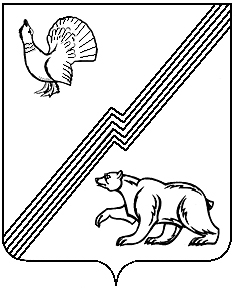 